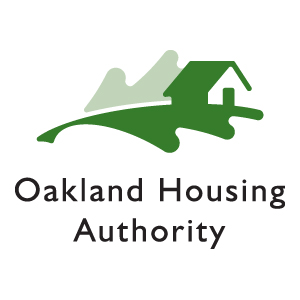 RFP #15-012Banking ServicesAddendum #3 Date issued and released: July 14, 2015This addendum is being released to inform potential bidders that the Authority at its sole discretion may hold interviews for Banking Services on September 22, 2015.  Potential bidders are asked to keep this date free for interviews.RFP #15-012Banking ServicesAddendum #3 Date issued and released: July 14, 2015Bidder hereby acknowledges this addendum:Name of Firm:  _________________________________________________Authorized Signature:  ___________________________________________Date:  _______________________________________________________Acknowledgement of this Addendum must be included with your bid. 